Департамент внутренней и кадровой политики Белгородской областиОбластное государственное автономное  профессиональное образовательное учреждение «Белгородский индустриальный колледж»Методическая разработкавнеклассного мероприятиявидео-лекторияПарад 7 ноября 1941 года в Москве – парад боевого духа, стойкости и мужества 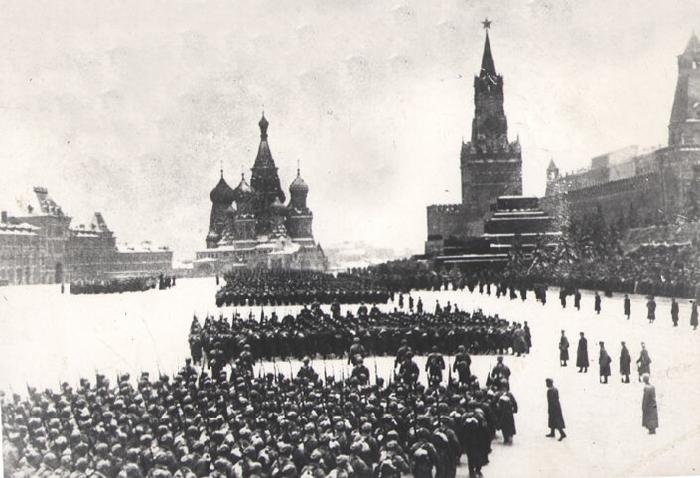 Специальность 11.02.10. – Радиосвязь, радиовещание и телевидениеРазработчик:Преподаватель Белгородского индустриального колледжа___________________  Горлова Е.В.                                                     Белгород 2016.Цели: познакомить учащихся  с событиями  1941года; с историей проведения парада на Красной площади  7 ноября 1942 года;  воспитывать чувство патриотизма, любви к Родине. Задачи: создать условия для формирования знаний о Великой Отечественной войне; развивать  нравственно – патриотические чувства; уважительное уважение к старшему поколению, испытавшему все тяготы войны.1. Вступительное слово.Педагог. 7 ноября - День воинской славы России. Это  день проведения военного парада на Красной площади в городе Москве в ознаменование 24 годовщины Великой Октябрьской социалистической революции, который прошёл в 1941 году. Проведение парада имело огромное значение для укрепления боевого духа солдат и офицеров, сражавшихся за свободу и независимость нашей страны. И об этом сегодня пойдёт наш разговор.Ведущий 1. Фашистская Германия, вероломно напав на СССР, успешное завершение компании 1941 года и всей войны связывала с захватом Москвы. Эта цель обуславливалась тем, что в столице советского государства находились Государственный Комитет Обороны (ГКО) и Ставка Верховного Главнокомандования, в чьих руках сосредоточивалась вся полнота военной и гражданской власти в стране. Москва являлась главным узлом коммуникаций, связывающих фронт и тыл, крупным промышленным центром, в котором, несмотря на эвакуацию из города большинства предприятий, за все годы Великой Отечественной войны были произведены: каждый второй автомат, каждый третий миномет, каждый четвертый снаряд, 7 самолетов из 100. С первых дней войны Москва для советских людей стала символом борьбы с фашистской агрессией, последним рубежом, на котором решалась судьба Отечества.Чтец 1. Мы знаем, что ныне лежит на весах
И что совершается ныне.
Час мужества пробил на наших часах,
И мужество нас не покинет.
Не страшно под пулями мертвыми лечь,
Не горько остаться без крова,
И мы сохраним тебя, русская речь,
Великое русское слово.
Свободным и чистым тебя пронесем,
И внукам дадим, и от плена спасем
Навеки! А. Ахматова  Ведущий 2. 13-го октября начались ожесточенные бои под Москвой. 20-го октября в столице было введено осадное положение. Москва приобрела облик военного города: улицы пересекли ряды «ежей» и других противотанковых заграждений. Витрины магазинов и окна первых этажей были заложены мешками с песком. В небе можно было увидеть аэростаты с натянутой между ними сеткой, в которой запутывались фашистские самолеты. Многие памятники культуры были замаскированы под жилые дома. Например, Большой театр и Мавзолей. Темной краской были покрыты золотые купола храмов и соборов, закрыты рубиновые звезды на башнях Кремля. По планам немецкого командования уничтожение Москвы должно было начаться с воздуха. Вражеская авиация предприняла первый налет на Москву в ночь на 22 июля. С этого момента по 22 декабря 1941 года было 122 налета. Основную роль в противовоздушной обороне города играли летчики и зенитчики Московского корпусного района противовоздушнойобороны. Они перехватывали вражеские самолеты на подступах к городу, уничтожали их или вынуждали вернуться на свои аэродромы. Около 1300 фашистских самолетов нашли свой конец под Москвой. Только немногим удалось прорваться в город.
 С воздуха уничтожить город не удалось. В октябре 1941 года началось сухопутное наступление на Москву. Гитлеровский план “Тайфун” включал в себя взятие города в кольцо, а население города подлежало полному истреблению. Москвичи мобилизовали все силы. Промышленные предприятия переводились на военные рельсы. Мужчин, ушедших на фронт, сменяли женщины и подростки. Все оставшиеся в Москве были заняты на производстве, дежурили на крышах домов, проверяли светомаскировку, рыли окопы.Ведущий 3.  Немецкое командование было так уверено в своей победе, что в начале осени . начало подготовку к торжественному параду на Красной площади в Москве. Парад фашисткой армии должен был состояться именно 7 ноября и продемонстрировать всему миру непобедимую мощь немецкого оружия. По просьбе фронтовиков для армии из Германии были высланы вагоны с новой парадной формой, памятными медалями, ритуальным оружием. Эти вагоны застряли под Москвой, и впоследствии стали трофеями Красной армии. Но фашистским планам не суждено было сбыться.На Красной площади состоялся парад – парад советских войск. Часть войск прямо с парада направлялась на фронт, на передовые позиции. Весь мир воочию убедился, что Москва не только не пала, о чем немецкое командование неоднократно объявляло, но и проводит традиционный парад своих войск.Чтец 2. Вся родина встала заслоном, 
Нам биться с врагом до конца, 
Ведь пояс твоей обороны 
Идет через наши сердца…
Москва!
До последних патронов, 
До дольки последней свинца
Мы в битвах!
Твоя оборона
Идет через наши сердца!
А. ПрокофьевВедущий 1. Вечером 6 ноября 1941 года состоялось торжественное заседание Московского Совета депутатов трудящихся, на котором присутствовало свыше 2 тыс. человек, только на этот раз оно проходило не в Большом театре, как обычно, а на станции метро «Маяковская». После окончания собрания его участники получили пригласительные билеты на парад. 
7-го ноября на запорошенной снегом Красной площади состоялся военный парад, с которого солдаты уходили прямо на фронт, защищать Москву. Гитлер был неприятно поражен этим. Он срочно отдал приказ своей авиации бомбить Красную площадь, но немецкие самолеты не сумели прорваться к Москве. Гитлер хотел после овладения Москвой ее взорвать и затопить. Этим планам не суждено было сбыться. 6-го декабря 1941 года началось наступление наших войск. Враг был отброшен от Москвы на 100-.Решение о проведении парада Красной армии 7 ноября 1941 года принималось в условиях строгой секретности. Подготовка войск к параду осуществлялась в условиях строжайшей секретности. Особую опасность представляла немецкая авиация. Ведь даже один прорвавшийся вражеский самолет мог нанести катастрофический вред. Ведущий 2. В столичном гарнизоне не имелось достаточного количества войск, которые можно было снять с обороны города для участия в параде, все танки и артиллерия находились на боевых позициях. Нелегко было организовать парад из вновь сформированных частей без обычной тщательной подготовки, на которую в мирное время затрачивалось полтора-два месяца. Артиллерийские части прибывали прямо с огневых позиций. Танковая бригада, разгруженная с железнодорожных платформ, некоторые танки   должна была точно знать свое место в построении и порядок прохождения.По приказу Ставки Верховного Главнокомандования командиры и личный состав частей не знали, что они будут участвовать в параде на Красной площади. Им было сказано, что москвичи хотят посмотреть части, отправляющиеся на фронт. С этой целью Военный Совет предполагает примерно в середине ноября в районе Крымского моста провести смотр-парад не только тех частей, которые уйдут на фронт, но и некоторых остающихся в Москве и на ее рубежах. Выделенным для этого смотра-парада частям, в порядке обычных учебных занятий и на закрытых территориях, было указано усилить строевую подготовку. О самом параде и своем участии в нем командиры частей узнали только накануне поздно вечером.
Ведущий 3.  К утру 7 ноября Красная площадь приобрела праздничный вид, расчехлили и зажгли кремлевские звезды. Парад проводился по всей форме - в традициях Русской армии, с военной музыкой. Для этого был создан сводный оркестр, которым руководил интендант 1-го ранга композитор и дирижер В. Агапкин - автор марша «Прощание славянки».
Куранты на Спасской башне пробили восемь раз. В эфир понеслись слова Юрия Левитана: «Внимание! Внимание! Говорят все радиостанции Советского Союза. Центральная радиостанция Москвы начинает передачу с Красной площади парада частей Красной Армии, посвященного 24-й годовщине Великой Октябрьской социалистической революции…»  И парад начался.… Из ворот Спасской башни выехал на коне принимающий парад маршал Семен Михайлович Буденный.Чтец 3. По дорогам гремят тачанки, 
Эскадроны проходят вскачь, 
Приготовились к бою танки
Возле стен подмосковных дач.

Стук подков на морозе четче.
В нар укутан блиндажный лаз.
У околицы пулеметчик
С темной рощи не сводит глаз.

Будто руки окаменели, 
Будто вкопан он в грунт, во рву…
Этот парень в серой шинели
Не пропустит врага в Москву…
А. Прокофьев.Видеофильм «Парад 7 ноября 1941 года»
Ведущий 1.  Это был очень короткий парад, около 25 минут. На параде, как и в мирное время, были представлены пехота, конница, артиллерия, танки, моряки, Войска ПВО и НКВД, прошли торжественным маршем курсанты военных училищ и рабочие батальоны.  В параде участвовали 28,5 тысячи человек, 140 артиллерийских орудий, 160 танков и 232 автомашины. После парада войска уходили на фронт.Ведущий 2. Радиотрансляция с Красной площади велась на весь мир. Ее услышали и в "Волчьем логове" - ставке Гитлера, который отдал приказ: "Разбомбить парад, во что бы то ни стало". Но ни один из почти 250-ти бомбардировщиков люфтваффе к Москве не прорвался. Зенитчики и летчики-истребители сумели сбить 34 вражеских самолета.Чтец 4. Москва! 
Ты шла Пространствами, шагала временами.
И если вражья рать вставала на пути, 
Ты сильною рукой вздымала выше знамя, 
С которым суждено в бессмертие войти.
Как ни ярился враг, ты с ним отважно билась, 
Во век ни перед кем ни простиралась ниц, 
Сдаваться никому не думала на милость, 
В отличье от иных прославленных столиц.
Ты жгла себя, Москва! Но из огня и пепла, 
Как птица древности - из пламени костра, 
Ты поднималась вновь, ты возрождалась, крепла… 
Я вижу, ты опять прекрасней, чем вчера!Ведущий 3. Очень интересная история произошла со съемками парада. Парад в мирное время обычно начинался в 10 утра, и хроникеры подъехали, как обычно, к 8, чтобы смонтировать аппаратуру. Однако к этому моменту все высшие руководители во главе со Сталиным уже были на Мавзолее, а войска готовились к началу движения. Начали снимать, не успев наладить синхронную звукоаппаратуру и снять речь Сталина.
Операторы успели снять только прохождение войск. Вся съемочная группа ждала сурового наказания. Ведь они не сняли речь верховного главнокомандующего. По окончании парада к подавленным операторам подошел генерал НКВД и сообщил, что принято решение, они не виноваты в произошедшем. Сталин придает очень большое значение трансляции своего выступления на Красной площади и предлагает снять его синхронно второй раз. В Большом Кремлевском дворце был построен макет трибуны Мавзолея. Для того чтобы у зрителей не возникало сомнений в подлинности съемки, и у Сталина во время речи шел пар изо рта, открыли все окна. Однако, как ни остужали зал во время съемки, пар изо рта не выходил, но зрители и американские киноакадемики не заметили этого. Кадры парада и вмонтированная речь Сталина вошли в получившую в 1942 году "Оскар" за лучший иностранный фильм документальную ленту "Разгром немецко-фашистских войск под Москвой.Чтец 5. Помни, как гремели орудий раскаты,
Как в огне умирали солдаты
В сорок первом,
Сорок пятом –
Шли солдаты за правду на бой. Помни, как земля содрогалась и слепла,
Как заря поднималась из пепла,
Гром орудий
Не забудем
Мы с тобой.Помни, не забудь обожженные лица –
Это может опять повториться.
Не забудем
Это, люди,
Никогда.Помни, в нашей власти и грозы, и ветер,
Мы за счастье и слезы в ответе,
На планете
Наши дети –
Поколение юных живет...Помни, чтоб шумели весенние всходы, –
Не забудь эти грозные годы!
Путь наш труден,
Встаньте, люди,
Жизнь зовет!Андрей ДостальВедущий 1. По силе воздействия на ход дальнейших событий сам парад на Красной площади приравнивают к важнейшим военным операциям Великой Отечественной войны 1941-1945 годов. В тревожные и тяжелейшие для страны дни начала войны парад продемонстрировал всему миру несгибаемый дух и волю народа к победе, что Москва стоит, и мало того - бросает вызов врагу. Слушая трансляцию с Красной площади, советские люди понимали, что Москва выстоит.Хотя к началу ноября 1941 года немецкие войска были только остановлены на ближайших подступах к столице, Красная армия, советский народ одержали первую моральную победу над врагом. Ровно через месяц, 7 декабря 1941 года, началось контрнаступление под Москвой, в ходе которого противник был отброшен от столицы на 100 - 250 км. 
Парад стал одновременно проводами на фронт. Если в мирное время войска принимали участие в торжествах без боеприпасов, то теперь все были в полном походном снаряжении. Пехотинцы шли с патронными подсумками, саперными лопатами, противогазами, у многих были заплечные вещевые мешки. Участники парада сражались на самых опасных участках обороны.Надо заметить, что немецкие солдаты всё-таки прошли по улицам Москвы. В июле 1944 г. колонны пленных немецких солдат и офицеров, среди них были  более десяти генералов, в сопровождении конвоиров  прошли по столичным улицам:  по Ленинградскому шоссе к улице Горького (ныне Тверской) к площади Маяковского, затем по часовой стрелке по Садовому кольцу до Курского вокзала. За пленными следовали поливальные машины, символически смывая грязь с асфальта.Литература:О.А.Амелькин. «Дни воинской славы России». Центр духовного возрождения Черноземного края. Воронеж – 2005.Журнал «Родина». - № 11.- 2005И.И.Варакина, С.В. Парецкова. Календарь памятных дат: классные часы на патриотические темы. 5-11 классы. - Волгоград: Учитель, 2007.Парад 7 ноября 1941 года. // Великая Отечественная война 1941 - 1945: энциклопедия. - М.: Советская энциклопедия, 1985, с. 527.
 Парад 7 ноября 1941 года.// Военная энциклопедия. - М.: Военное издательство, 2002. Т. 6, с. 256.Материалы ИнтернетРассмотренопредметно-цикловой комиссиейПротокол заседания №  4от  « 20  »       октября      2016     г.Председатель цикловой комиссии__________________Поданёва С.В.